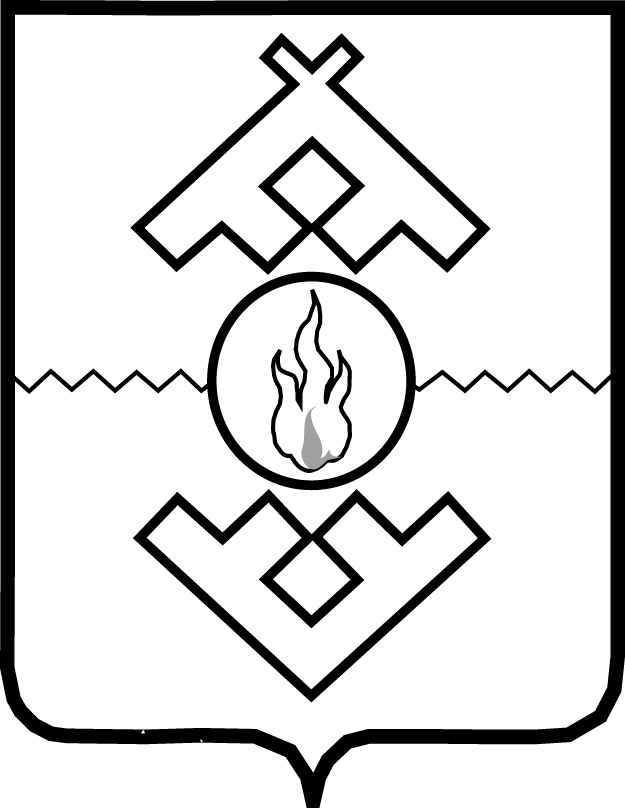 Администрация Ненецкого автономного округаПОСТАНОВЛЕНИЕот___________2016 г. №___ -пг. Нарьян-МарО внесении изменений в постановление Администрации Ненецкого автономного округаот 17.11.2015 № 362-п В соответствии со статьей 30 закона Ненецкого автономного округа
от 03.02.2006 № 673-оз «О нормативных правовых актах Ненецкого автономного округа» Администрация Ненецкого автономного округа ПОСТАНОВЛЯЕТ:1. Внести в постановление Администрации Ненецкого автономного округа от 17.11.2015 № 362-п «Об утверждении Порядка предоставления субсидий на 1 килограмм реализованного и (или) отгруженного
на собственную переработку молока» (с изменениями, внесенными постановлением Администрации Ненецкого автономного округа 
от 26.08.2016 № 271-п) следующие изменения:1) изложить Порядок предоставления субсидий на 1 килограмм реализованного и (или) отгруженного на собственную переработку молока 
в новой редакции согласно Приложению.2) пункт 1.1. признать утратившим силу.2. Настоящее постановление вступает в силу с 1 января 2017 года.ГубернаторНенецкого автономного округа                                                          И.В. КошинПриложениек постановлению АдминистрацииНенецкого автономного округаот __________________ № _____-п«О внесении измененийв постановление АдминистрацииНенецкого автономного округаот 17.11.2015 № 362-п»ПОРЯДОКПРЕДОСТАВЛЕНИЯ СУБСИДИЙ НА 1 КИЛОГРАММ РЕАЛИЗОВАННОГОИ (ИЛИ) ОТГРУЖЕННОГО НА СОБСТВЕННУЮ ПЕРЕРАБОТКУ МОЛОКАРаздел IОбщие положения1. Настоящий Порядок определяет условия и порядок предоставления субсидий на 1 килограмм реализованного и (или) отгруженного 
на собственную переработку коровьего молока высшего и (или) первого сорта и (или) козьего молока (далее соответственно - субсидии, молоко, Порядок) 
в целях частичного возмещения затрат, возникающих в связи с производством сельскохозяйственной продукции животноводства на территории Ненецкого автономного округа, а также порядок возврата субсидии в случае нарушения условий, установленных при ее предоставлении, порядок возврата в текущем финансовом году остатков субсидии, не использованных в отчетном финансовом году, в случаях, предусмотренных соглашением 
о предоставлении субсидии.2. Понятие, используемое для целей настоящего Порядка, молоко - применяется в значении, установленном техническим регламентом Таможенного союза «О безопасности молока и молочной продукции» (ТР ТС 033/2013), утвержденным Решением Совета Евразийской экономической комиссии от 09.10.2013 № 67.3. Право на получение субсидий имеют сельскохозяйственные товаропроизводители, признанные таковыми в соответствии с Федеральным законом от 29.12.2006 № 264-ФЗ «О развитии сельского хозяйства» 
и осуществляющие деятельность на территории Ненецкого автономного округа (далее - заявители), за исключением граждан, ведущих личное подсобное хозяйство.4. Субсидии предоставляет Департамент природных ресурсов, экологии и агропромышленного комплекса Ненецкого автономного округа (далее - Департамент) ежемесячно на безвозмездной и безвозвратной основе
в пределах бюджетных ассигнований, установленных законом Ненецкого автономного округа об окружном бюджете на соответствующий финансовый год и плановый период, и лимитов бюджетных обязательств, утвержденных
в установленном порядке на предоставление субсидий.Раздел IIУсловия и порядок предоставления субсидий5. Субсидия предоставляется по ставке 50 рублей 
на 1 килограмм молока, реализованного и (или) отгруженного на собственную переработку.Ставка субсидии на 1 килограмм молока, реализованного и (или) отгруженного на собственную переработку (Стс), на текущий финансовый год рассчитывается по формуле:Стс = ПС x ИД x 36,67%,где:ПС - полная себестоимость 1 килограмма реализованного молока
и молочной продукции (в пересчете на молоко) в отчетном финансовом году (в среднем по сельскохозяйственным товаропроизводителям округа);ИД - индекс-дефлятор, рекомендованный Минэкономразвития России, на текущий финансовый год;36,67% - размер возмещения затрат за счет средств окружного бюджета.6. Субсидия предоставляется при соблюдении следующих условий: 1) наличие у заявителя поголовья коров и (или) коз на начало отчетного месяца;2) осуществление заявителем производства, реализации и (или) отгрузки на собственную переработку молока.7. Заявитель, на первое число месяца, предшествующего месяцу, 
в котором планируется заключение соглашения о предоставлении субсидии должен соответствовать следующим требованиям:1) отсутствует просроченная задолженность по возврату
в соответствующий бюджет бюджетной системы Российской Федерации субсидий, бюджетных инвестиций, (в т.ч. гранта, микрозайма, и иных видов государственной поддержки) (далее – государственная поддержка) предоставленных в том числе в соответствии с иными правовыми актами, 
и иная просроченная задолженность перед соответствующим бюджетом бюджетной системы Российской Федерации;2) не находится в процессе ликвидации, банкротства 
и не имеет ограничения на осуществление хозяйственной деятельности;3) не является иностранным юридическим лицом, а также российским юридическим лицом, в уставном (складочном) капитале которого доля участия иностранных юридических лиц, местом регистрации которых является государство или территория, включенные в утверждаемый Министерством финансов Российской Федерации перечень государств 
и территорий, предоставляющих льготный налоговый режим налогообложения и (или) не предусматривающих раскрытия 
и предоставления информации при проведении финансовых операций (офшорные зоны) в отношении таких юридических лиц, в совокупности превышает 50 процентов;4) не получает средства из соответствующего бюджета бюджетной системы Российской Федерации в соответствии с иными нормативными правовыми актами, муниципальными правовыми актами на цели, указанные 
в пункте 1 настоящего Порядка;5) не является одновременно руководителем, членом органов управления, или учредителем обоих сторон договорных отношений. 8. Для получения субсидии заявитель в срок не позднее 25 числа месяца, следующего за отчетным месяцем, представляет в Департамент следующие документы:1) заявление о предоставлении субсидии по форме согласно Приложению 1 к настоящему Порядку;2) выписку из Единого государственного реестра юридических лиц или индивидуальных предпринимателей, полученную не ранее чем за месяц
до даты подачи заявления о предоставлении субсидии;3) справку-расчет суммы субсидии на молоко, реализованное и (или) отгруженное на собственную переработку, согласно Приложению 2 
к настоящему Порядку;4) отчет о движении молока согласно Приложению 3 к настоящему Порядку;5) реестр документов, подтверждающих реализацию и (или) отгрузку 
на собственную переработку молока, по форме согласно Приложению 4
к настоящему Порядку;6) отчет о движении скота и птицы на ферме по типовой межотраслевой форме № СП-51, утвержденной постановлением Государственного комитета Российской Федерации по статистике от 29.09.1997 № 68, за отчетный месяц;7) информацию о государственной поддержке, предоставленной 
из бюджетов бюджетной системы Российской Федерации по форме согласно Приложению 5 к настоящему Порядку (представляется один раз в год 
при первом обращении за предоставлением субсидий в текущем финансовом году, в случае внесения в него изменений предоставляется повторно).9. Заявитель вправе не представлять в Департамент документ, указанный в подпункте 2 пункта 8 настоящего Порядка.Департамент в срок не позднее 3 рабочих дней со дня регистрации заявления запрашивает:1)  сведения, содержащиеся в документе, указанном в подпункте 2 пункта 8 настоящего Порядка, в порядке межведомственного информационного взаимодействия в уполномоченном органе, в распоряжении которого они находятся;2) сведения о государственной поддержке, предоставленной 
из бюджетов бюджетной системы Российской Федерации, подтверждающие соответствие заявителя требованиям, установленным подпунктом 2 пункта 7 настоящего Порядка, в уполномоченном органе, в компетенции которого они находятся.10. Документы, указанные в пункте 8 настоящего Порядка, заполняются от руки или машинописным способом. Документы не должны быть заполнены карандашом. Тексты документов должны быть написаны разборчиво. 
В документах не должно содержаться подчисток, приписок, зачеркнутых слов и иных не оговоренных в них исправлений. Документы 
не должны иметь повреждений, наличие которых не позволяет однозначно истолковать их содержание.Документы и копии документов должны быть заверены подписью руководителя и печатью заявителя (при наличии).Копии документов, представленные с предъявлением подлинников, заверяются специалистом Департамента, осуществляющим прием документов.11. От имени заявителей, указанных в пункте 3 настоящего Порядка, вправе выступать:1) руководитель организации - при представлении документов, подтверждающих его полномочия;2) представитель организации при представлении доверенности, подписанной руководителем организации или иным уполномоченным 
на это лицом.12. Департамент в течение 15 рабочих дней с даты регистрации заявления (в случае поступления полного комплекта документов, указанных 
в пункте 8 настоящего Порядка) или с даты регистрации документов, полученных на основании запроса в соответствии с пунктом 8 настоящего Порядка, осуществляет проверку представленных документов и принимает решение о предоставлении субсидии либо об отказе в предоставлении субсидии.13. Основаниями для принятия решения об отказе в предоставлении субсидии являются:1) несоответствие заявителя требованиям, установленными пунктами 
3 и 7 настоящего Порядка;2) несоблюдение условий предоставления субсидии, установленных пунктом 6 настоящего Порядка;3) документы, указанные в пункте 8 настоящего Порядка 
(за исключением документов, указанных в подпункте 2 пункта 8 настоящего Порядка), представлены не в полном объеме или с нарушением требований, установленных пунктом 10 настоящего Порядка;4) нарушение срока представления документов, установленного 
в пункте 8 настоящего Порядка;5) отсутствие лимитов бюджетных обязательств на дату представления заявителями документов для получения субсидий.14. Решение о предоставлении субсидии либо об отказе 
в предоставлении субсидии принимается в форме распоряжения, которое 
в течение 5 рабочих дней со дня его принятия направляется заявителю посредством почтового отправления или по электронной почте (если заявитель указал на такой способ в заявлении), либо в случае его явки решение вручается заявителю лично.15. При первом обращении заявителя за предоставлением субсидий 
в текущем финансовом году Департамент в течение 10 рабочих дней со дня издания распоряжения о предоставлении субсидий заключает с заявителем, 
в отношении которого принято решение о предоставлении субсидий (далее - получатель), соглашение о предоставлении субсидии (далее - Соглашение).Форма Соглашения утверждается Департаментом.16. Соглашение заключается на текущий финансовый год и должно предусматривать:1) цель, условия и порядок предоставления субсидии;2) значение показателей результативности использования субсидии;3) сроки и форму предоставления отчета о достижении показателей результативности использования субсидии;4) согласие получателя на проведение Департаментом и органами государственного финансового контроля Ненецкого автономного округа проверок соблюдения получателем цели, условий и порядка предоставления субсидии;5) ответственность сторон за нарушение условий Соглашения;6) последствия недостижения получателем установленных значений показателей результативности использования субсидий;7) порядок возврата субсидий в случае нарушения условий, установленных при их предоставлении, и в случае невыполнения показателей результативности использования субсидий, установленных в Соглашении;8) порядок возврата в текущем финансовом году получателем субсидий остатков субсидий, не использованных в отчетном финансовом году;9) иные условия, регулирующие порядок предоставления субсидий.17. Департамент в течение 10 рабочих дней со дня заключения Соглашения (при первом обращении получателя за предоставлением субсидий в текущем финансовом году) или со дня издания распоряжения 
о предоставлении субсидий (при последующих обращениях получателя 
за предоставлением субсидий в текущем финансовом году) перечисляет субсидии на счет получателя, открытый в кредитной организации, 
по реквизитам, указанным в заявлении.Раздел IIIТребования об осуществлении контроля за соблюдением условий, целей и порядка предоставления субсидий и ответственности за их нарушение18. В случае если получателем по состоянию на 31 декабря текущего финансового года не достигнут установленный в Соглашении показатель результативности использования субсидий, объем средств, подлежащий возврату (Свозврата), рассчитывается по формуле:                                             Фпоказателя Свозврата = Ссубсидий x (1 -                           )                                              Ппоказателягде:Ссубсидий - сумма субсидий, предоставленная получателю;Фпоказателя - фактически достигнутое значение показателя результативности использования субсидий на отчетную дату;Ппоказателя - плановое значение показателя результативности использования субсидий, установленное Соглашением.19.  Решение о возврате субсидий не принимается Департаментом
в случае, если установленный в Соглашении показатель результативности использования субсидий не достигнут в силу документально подтвержденного наступления обстоятельств непреодолимой силы, препятствующих 
его достижению.20. Исполнительные органы государственной власти Ненецкого автономного округа, осуществляющие государственный финансовый контроль, в текущем финансовом году проводят обязательные проверки соблюдения получателем цели, условий и порядка предоставления субсидии.21. Департамент проводит обязательные проверки соблюдения получателем цели, условий и порядка предоставления субсидии во время приема документов, их рассмотрения и принятия решения о предоставлении субсидии или отказе в предоставлении субсидии.22.  В случае выявления фактов нарушения условий, установленных 
при предоставлении субсидий, а также в случае, если показатели результативности использования субсидий, установленные в Соглашении, 
не достигнуты (за исключением случая, установленного пунктом 19 настоящего Порядка), в течение 5 рабочих дней со дня выявления указанных случаев в адрес получателя направляется уведомление о возврате полученных субсидий.Получатель обязан возвратить в окружной бюджет средства в размере разницы между фактически полученной суммой субсидий за отчетный период и суммой субсидий, причитающейся получателю в отчетном периоде (далее - излишне полученные субсидии).В случае, если после выявления указанных случаев получатель обращается за получением субсидий, возврат излишне полученных субсидий осуществляется путем уменьшения суммы субсидий, причитающейся получателю в текущем месяце, на сумму излишне полученных субсидий.В случае, если после выявления указанных случаев получатель 
не обращается за получением субсидий, возврат излишне полученных субсидий осуществляется получателем в течение 10 рабочих дней со дня получения уведомления Департамента о возврате полученных субсидий.В случае неисполнения получателем обязательств по возврату субсидий взыскание средств окружного бюджета осуществляется в судебном порядке 
в соответствии с законодательством Российской Федерации.23. Остатки субсидий, не использованные в отчетном финансовом году, в случаях, предусмотренных Соглашением, подлежат возврату в окружной бюджет до 1 февраля текущего финансового года. __________________Приложение 1к Порядку предоставления субсидий на 1 килограмм реализованного и (или) отгруженного на собственнуюпереработку молока, утвержденного постановлением Администрации Ненецкого автономного округаот 17.11.2015 № 362-пРуководителю Департаментаприродных ресурсов, экологиии агропромышленного комплексаНенецкого автономного округа________________________________от______________________________                   (наименование заявителя)ЗАЯВЛЕНИЕо предоставлении субсидииСведения об организации:__________________________________________________________________1) организационно-правовая форма, полное и (или) сокращенное
наименование организации___________________________________________2) место нахождения организации___________________________________ИНН/КПП________________________________________________________3) адрес электронной почты________________________________________(для осуществления переписки, направления решений, извещений,уведомлений с использованием электронной подписи)4) наименование банка__________________________________________№ р/счета в банке______________________________________________В соответствии с Порядком предоставления субсидий на 1 килограмм реализованного и (или) отгруженного на собственную переработку молока, утвержденным постановлением Администрации Ненецкого автономного округа от 17.11.2015 № 362-п (далее – Порядок), прошу выплатить субсидию 
за период__________________________________________________________.Обязуюсь (в случае предоставления проекта соглашения 
о предоставлении субсидии) предоставить оригинал заключенного соглашения о предоставлении субсидии в течение 5 рабочих дней после получения уведомления с предложением о заключении соглашения 
о предоставлении субсидии.Заявляю о том, что в отношении__________________________________
                                                                                                             (наименование заявителя)    на первое число месяца, предшествующего месяцу подачи настоящего заявления:1)  не проводятся процедуры ликвидации, отсутствует решение арбитражного суда о признании банкротом и об открытии конкурсного производства, не приостановлена деятельность в порядке, предусмотренном Кодексом Российской Федерации об административных правонарушениях;2) не имеется просроченной задолженности по возврату в соответствующий бюджет бюджетной системы Российской Федерации субсидий, бюджетных инвестиций, предоставленных в том числе в соответствии с иными правовыми актами и иная просроченная задолженность по иным видам государственной поддержки перед соответствующим бюджетом бюджетной системы Российской Федерации;3) не является иностранным юридическим лицом, а также российским юридическим лицом, в уставном (складочном) капитале которого доля участия иностранных юридических лиц, местом регистрации которых является государство или территория, включенные в утверждаемый Министерством финансов Российской Федерации перечень государств 
и территорий, предоставляющих льготный налоговый режим налогообложения и (или) не предусматривающих раскрытия 
и предоставления информации при проведении финансовых операций (офшорные зоны) в отношении таких юридических лиц, в совокупности превышает 50 процентов;4) не получал средства из соответствующего бюджета бюджетной системы Российской Федерации в соответствии с иными нормативными правовыми актами, муниципальными правовыми актами на цели, указанные в пункте 1 настоящего Порядка;5) не является одновременно руководителем, членом органов управления, или учредителем обоих сторон договорных отношений. Полноту и достоверность сведений подтверждаю.Даю согласие на проведение проверки изложенных обстоятельств 
на предмет достоверности.Приложение: документы согласно описи на _____ л. в ____ экз.________________________________ ___________   _________________________(должность руководителя организации или                 (подпись)                        (расшифровка подписи)реквизиты доверенности доверенного лица)М.П.«____» _________ 201__ г.Приложение 2к Порядку предоставления субсидий на 1 килограмм реализованного и (или) отгруженного на собственнуюпереработку молока, утвержденного постановлением Администрации Ненецкого автономного округаот 17.11.2015 № 362-пСправка-расчетсуммы субсидии на молоко, реализованное и (или) отгруженноена собственную переработкуза ____________________ 201___ года                                                                          (период)__________________________________________________________________(наименование заявителя)Руководитель организации/глава крестьянского (фермерского)хозяйства/индивидуальный предприниматель  ___________ ________________________                                                                  (подпись)                            (расшифровка подписи)    М.П.Главный бухгалтер                              ___________  _______________________                                                                                             (подпись)                            (расшифровка подписи)«___»_________ 201__ г.Приложение 3к Порядку предоставления субсидий на 1 килограмм реализованного и (или) отгруженного на собственнуюпереработку молока, утвержденного постановлением Администрации Ненецкого автономного округаот 17.11.2015 № 362-пОтчето движении молоказа ________________________ 201__ года                                           (месяц)      __________________________________________________________________(наименование заявителя)Руководитель организации/глава крестьянского (фермерского)хозяйства/индивидуальный предприниматель  ___________ ________________________                                                                  (подпись)                            (расшифровка подписи)    М.П.Главный бухгалтер                              ___________  _______________________                                                                                             (подпись)                            (расшифровка подписи)«___»_________ 201__ г.Приложение 4к Порядку предоставления субсидий на 1 килограмм реализованного и (или) отгруженного на собственнуюпереработку молока, утвержденного постановлением Администрации Ненецкого автономного округаот 17.11.2015 № 362-пРеестрдокументов, подтверждающих реализацию и (или) отгрузкуна собственную переработку молоказа ________________________ 201__ года  (месяц)      __________________________________________________________________(наименование заявителя)Руководитель организации/глава крестьянского (фермерского)хозяйства/индивидуальный предприниматель  ___________ ________________________                                                                  (подпись)                            (расшифровка подписи)    М.П.Главный бухгалтер                              ___________  _______________________                                                                                             (подпись)                            (расшифровка подписи)«___»_________ 201__ г.Приложение 5к Порядку предоставления субсидий на 1 килограмм реализованного и (или) отгруженного на собственнуюпереработку молока, утвержденного постановлением Администрации Ненецкого автономного округаот 17.11.2015 № 362-пИнформацияо государственной поддержке, 
предоставленной из бюджетов бюджетной системы Российской Федерации__________________________________________________________________(наименование заявителя)Руководитель организации/глава крестьянского (фермерского)хозяйства/индивидуальный предприниматель  ___________ ________________________                                                                  (подпись)                            (расшифровка подписи)    М.П.Главный бухгалтер                              ___________  _______________________                                                                                             (подпись)                            (расшифровка подписи)«___»_________ 201__ г.Сорт молока (высший, первый)Объем реализованного и (или) отгруженного на собственную переработку молока, килограммОбъем реализованного и (или) отгруженного на собственную переработку молока в пересчете на базисную жирность, килограммСтавка субсидии, рублейСумма субсидии, рублейгр. 5 = гр. 3 x гр. 412345Итого:Сорт молока (высший, первый)Остаток на начало отчетного месяца, килограммПроизведено, килограммПроизведено, килограммРеализовано и (или) отгружено, килограммРеализовано и (или) отгружено, килограммПрочий расход, килограммОстаток на конец отчетного месяца, килограммСорт молока (высший, первый)Остаток на начало отчетного месяца, килограммза отчетный месяцнарастающим итогом с начала текущего годареализованоотгружено на собственную переработкуПрочий расход, килограммОстаток на конец отчетного месяца, килограмм12345678Итого:№ п/пПункт погрузкиПункт разгрузкиНаименование, номер 
и дата документаОбъем реализованного и (или) отгруженного на собственную переработку молока, килограммСорт молокаСодержание жира 
в молоке, %Объем реализованного 
и (или) отгруженного 
на собственную переработку молока 
в пересчете 
на базисную жирность, килограмм123456781.2.ИтогоИтогоИтогохх№ п/пНаименование государственной поддержкиНаименование уполномоченного органа, предоставившего государственную поддержкуСоглашение (договор)Соглашение (договор)Срок действия соглашение (договора)Примечание№ п/пНаименование государственной поддержкиНаименование уполномоченного органа, предоставившего государственную поддержкуДатаНомерСрок действия соглашение (договора)Примечание1234567